ESTATE PLANNING COUNCIL OF EASTERN NEW YORK, INC.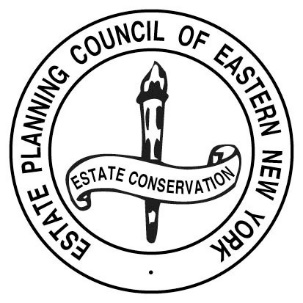 Register onlineorPay by check and use thisRESERVATION FORMReservation Form must be accompanied by a CHECK PAYABLE TO THE ESTATE PLANNING COUNCIL of EASTERN NY, INC. Please mail check with this card to:Stephanie Cogan, Executive DirectorEPC ENYPO Box 11136Loudonville, NY 12211-0565Please make __________ reservation(s) for the Tuesday, November 28, 2023 Estate Planning Council program at Wolferts Roost Country Club, 120 Van Rensselaer Blvd., Albany, NY 12204.$50.00 Member or first-time guest fee; $75.00 per person Non-Member A check in the amount of $_______________ is enclosed.Name(s) of those attending: _____________________________________________________________________________________________________________________________________________________________________________________________________________________________________________________________________________________________________________________Thank you!